MODÈLE DE FEUILLE DE ROUTE DMADV 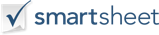 NOM DU PROCESSUSVERSIONDATE DE CRÉATIONOBJET / CHAMP D'APPLICATIONMIS À JOUR PARDATE DE MISE À JOURD E F I N E M E A S U R EA N A L Y Z ED E S I G NV E R I F Y•  •  •  •  •  •  •  •  •  •  •  •  •  •  •  •  •  •  •  •  •  •  •  •  •  •  •  •  •  •  •  •  •  •  •  